
Sommerlejr 2021 - æbleskovenHvor og hvornår:Vi tager afsted lørdag d. 17. juli kl. 09.00 fra Ballerup Rådhusplads i bus og er hjemme samme sted d. 24. juli ca. 15.00Vi skal bo på Æbleskoven Spejdercenter, eventuelle breve og pakker skal sendes tilSpejderens navnBallerup Spejdergruppe TropÆbleskoven spejdercenterStrandvejen 518721 DaugaardInden vi tager afsted skal du huskeAt pakke efter pakkelisten At du selv skal pakke, så du ved hvad du har medAt du har uniform og tørklæde på At du medbringer en lille turrygsæk med madpakke og en drikkedunk med saft eller vandAt dit navn står på alle dine ting Dit gode humør En kopi af dit sygesikringsbevis og evt. medicin Pakke listePose m. Spisegrej.: Dyb og flad tallerken, krus, ske, kniv, gaffel og viskestykke Pose m. Vaskegrej: Håndklæde, sæbe, børste, tandbørste, tandpasta, myggebalsam og solcreme 
Pose med overtøj: Regntøj og gummistøvler, varm trøje, vindjakke, skiftesko Pose med skiftetøj: Undertøj, strømper, t-shirts, langærmede bluser, korte og lange bukser. 
Andet: Sovepose, lagenpose, underlag, nattøj og sovedyr, lygte, kasket el. solbriller, badetøj og evt badesko. 
Lommepenge, mobiler og højtalere: 
Vi har et lille improviseret slikudsalg, men ellers er der ikke mange muligheder for at bruge penge. Så 100 kr. burde være passende som lommepenge. I holder selv styr på pengene og slikudsalget tager imod mobilepayMan må gerne have sin mobil med, men når vi har aktiviteter og arbejdsopgaver, så skal mobilerne blive i teltet eller hos en leder.  Medbringer du mobil, er det også på eget ansvar. Der er mulighed for opladning, men en powerbank er nok en god ide. Lederne medbringer en højtaler, så vi kan høre musik i fællesskab, når vi skal tage en ekstra tørn med rafter og oprydning, en fælles morgendans eller lign. Så lad jeres egne højtalere blive hjemme, men lav gerne en fed playliste eller to….På lejren er der et samlingstelt hvor man kan hygge, spille spil, slappe af m.v., medbring gerne spil.Kontakt til os mens vi er vækVi prøver at uploade billeder på facebook-siden løbende så I kan følge med i hvad vi laver.I kan fange os ledere på følgende mobiler:Dorte: 40743040, Morten: 22839773, Ulrikke: 22705037Vi anbefaler at forældre ringer til os ledere før de ringer til deres børn, særligt hvis der er vigtige beskeder eller bekymringer. Husk også, at hjemve ofte forstærkes af for meget kontakt hjemmefra. Hører I ikke fra jeres spejder, så er det som regel et godt tegn. Lad dem styre kommunikationen og giver det anledning til bekymring så ring eller sms til os.Spejder- og sommerlejrhilsen Helle, Ulrikke, Hans, Elmer, Alberte, Simon, Morten og Dorte

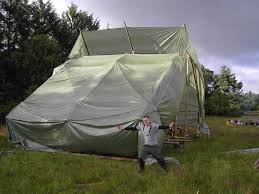 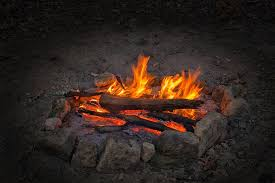 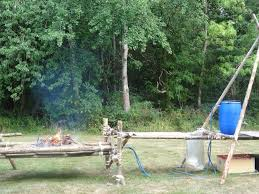 